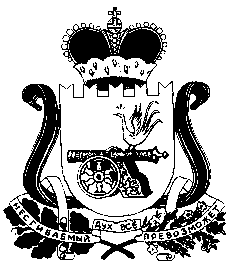 СОВЕТ ДЕПУТАТОВ  СТАБЕНСКОГО СЕЛЬСКОГО ПОСЕЛЕНИЯСМОЛЕНСКОГО РАЙОНА СМОЛЕНСКОЙ ОБЛАСТИРЕШЕНИЕот «16» октября  2020  года                                                                            № 24Об установлении порядка учета предложений по решению Совета депутатов Стабенского сельского поселения Смоленского района Смоленской области  о внесении измененийв решение Совета депутатов  Стабенского сельского поселения Смоленского района Смоленской области от 30.11.2017г. №47 «Об утверждении Правил благоустройства на территории Стабенского сельскогопоселения Смоленского районаСмоленской области» и порядка участия граждан в его обсуждении  	Руководствуясь Федеральным законом от 06.10.2003 № 131-ФЗ «Об общих принципах организации местного самоуправления в Российской Федерации», Уставом Стабенского сельского поселения Смоленского района Смоленской области, Совет депутатов Стабенского сельского поселения Смоленского района Смоленской областиРЕШИЛ:Установить следующий порядок учета предложений по решению Совета депутатов Стабенского сельского поселения Смоленского района Смоленской области  о внесении изменений в решение Совета депутатов  Стабенского сельского поселения Смоленского района Смоленской области от 30.11.2017г. №47 «Об утверждении Правил благоустройства на территории Стабенского сельского поселения Смоленского района Смоленской области» и участия граждан в его обсуждении:    1.Ознакомление с решением Совета депутатов Стабенского сельского поселения Смоленского района Смоленской области «О внесении изменений в решение Совета депутатов  Стабенского сельского поселения Смоленского района Смоленской области от 30.11.2017г. №47 «Об утверждении Правил благоустройства на территории Стабенского сельского поселения Смоленского района Смоленской области» через средства массовой информации ( газета «Сельская правда»).   2.Прием предложений граждан в письменной форме до 01 ноября 2020 года по адресу: Смоленская область Смоленский район, деревня Покорное, ул. Школьная, д.26.   3.Анализ поступивших предложений граждан по решению Совета депутатов Стабенского сельского поселения Смоленского района Смоленской области «О внесении изменений в решение Совета депутатов  Стабенского сельского поселения Смоленского района Смоленской области от 30.11.2017г. №47 «Об утверждении Правил благоустройства на территории Стабенского сельского поселения Смоленского района Смоленской области».   4.Публичные слушания по решению Совета депутатов Стабенского сельского поселения Смоленского района Смоленской области «О внесении изменений в решение Совета депутатов  Стабенского сельского поселения Смоленского района Смоленской области от 30.11.2017г. №47 «Об утверждении Правил благоустройства на территории Стабенского сельского поселения Смоленского района Смоленской области» состоятся 02 ноября 2020 года в 11 час. 00 мин. по адресу: Смоленская область, Смоленский район, деревня Покорное, ул. Школьная, д.26.   5.Утверждение решения Совета депутатов Стабенского сельского поселения Смоленского района Смоленской области «О внесении изменений в решение Совета депутатов  Стабенского сельского поселения Смоленского района Смоленской области от 30.11.2017г. №47 «Об утверждении Правил благоустройства на территории Стабенского сельского поселения Смоленского района Смоленской области».    6.Опубликование решения Совета депутатов Стабенского сельского поселения Смоленского района Смоленской области «О внесении изменений в решение Совета депутатов  Стабенского сельского поселения Смоленского района Смоленской области от 30.11.2017г. №47 «Об утверждении Правил благоустройства на территории Стабенского сельского поселения Смоленского района Смоленской области» года в средствах массовой информации ( газета «Сельская правда»).Глава муниципального образованияСтабенского сельского поселенияСмоленского района Смоленской области		  	Д.С.Чекрыжов